COLEGIO EMILIA RIQUELME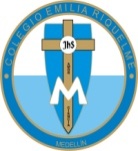 DOCENTE: ALEXANDRA OCAMPO LONDOÑOÁREA: CIENCIAS NATURALES GRADO: OCTAVOTERCER PERIODO“Ten tu mirada y tu corazón siempre fijos en Jesús Sacramentado; él te enseñará recto camino.” M.E.RACTIVIDADES (agosto 18-21)Buenos días queridas estudiantes, deseo que se encuentren muy bien al igual que cada una de sus familias. Esta semana, como es habitual, tendremos encuentro virtual el día martes.Objetivo de clase: Continuar con la explicación de tema: reacciones químicasMetodología: ExplicaciónEl enlace para acceder a la plataforma Zoom se los compartiré a través del grupo de WhatsApp.  Cualquier inquietud pueden escribir en horario de clase al WhatsApp: 3022249009 o al correo electrónico alexandra@campus.com.co.¡Gracias!Feliz y bendecido resto de día